Coordinates in the first quadrant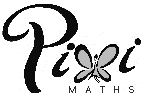 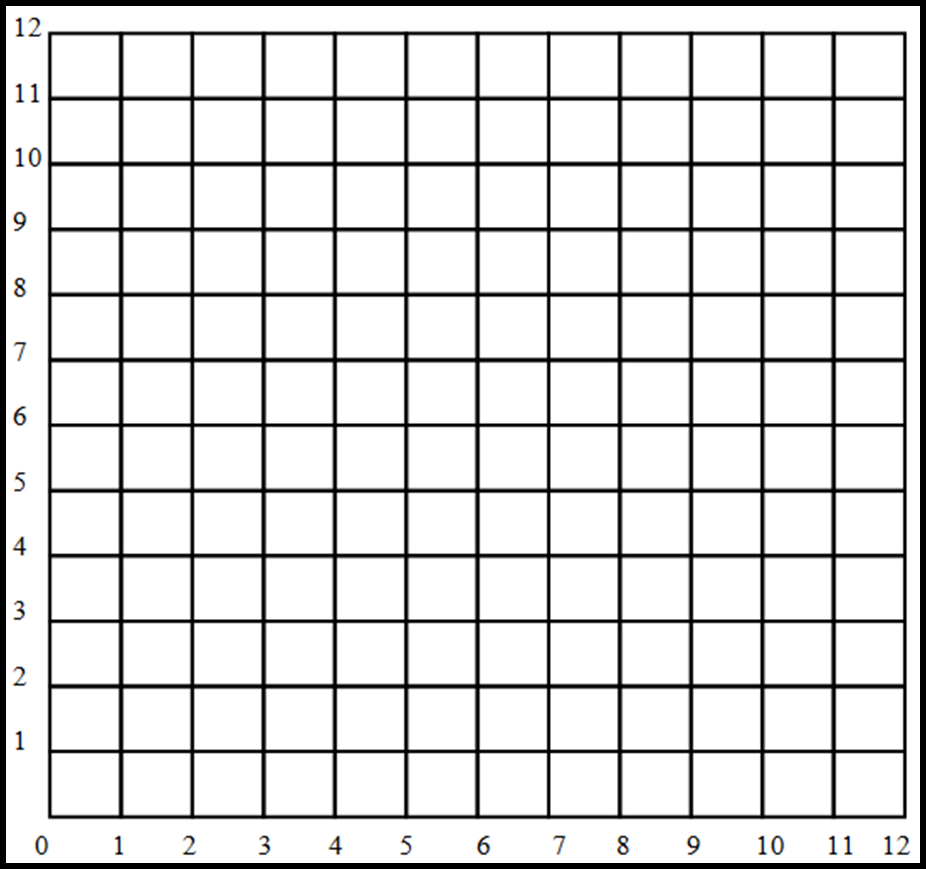 Plot each pair of coordinates and join them to the next pair to make shapes. Name each shape as accurately as possible.(1, 1) (4, 1) (4, 5)Shape name = __________________________(7, 1) (10, 2) (5, 3)Shape name = __________________________(7, 4) (11, 4) (9, 8)Shape name = __________________________(9, 9) (12, 9) (12, 12) (9, 12)Shape name = __________________________(3, 5) (5, 5) (7, 7) (7, 9) (5, 11) (3, 11) (1, 9) (1, 7)Shape name = __________________________